Name___________________________Class________Date__________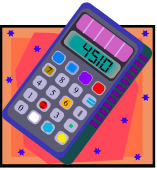 Weekly Practice Packet #4:Number Theory and Fraction Pre-SkillsThe weekly practice packet is due on _________________________________.Complete the problems in the packet throughout the week as you learn more about each skill or concept.  It is important that you try your best and persevere when solving each problem or answering each question.  The weekly practice packet counts as a 10-point nightly practice grade.If you get stuck do the following:Refer to your class notes, practice sheets, and warm-ups.Refer to your textbook.  The corresponding textbook pages are noted at the beginning of each section.Take a break and try the problem or question again.Attend your teacher’s extra help session.Still having trouble?  Write a statement stating why you are having difficulty on the problem or question.PART I:  VOCABULARYDirections:  Create flashcards for the vocabulary words listed below.  The definitions for these words can be found in class notes and in the glossary of the textbook.  These words appear throughout the packet and the flashcards will be most useful in becoming more familiar with their definitions.  Numerator		Denominator		Simplest Form	Mixed Number Improper Fraction		Product	        Greatest Common FactorRelatively Prime		Divisibility		Prime Factorization		Prime Number		Composite Number 		Divisibility Rule for 2	Divisibility Rule for 3	Divisibility Rule for 5	Divisibility Rule for 10   PART II:  DIVISIBILITY (notes page 1)How should the following statement be re-worded so that it is correct?12 is a factor of 6.______________________________________________________What does it mean when you say a number is divisible by another number?_________________________________________________________________________Determine if each of the following numbers is divisible by the number given.  Provide a reason in the last column to explain why or why not.Give an example of a 4-digit number that is divisible by 3.PART III:  PRIME FACTORIZATION (notes pages 2-3)How is a prime number different from a composite number?  Explain.________________________________________________________________________________________________________________________________________________Determine if the statement below is true or false.  If the statement is false, provide an example of a number to support your reasoning.All odd numbers are prime.________________________________________________________________________________________________________________________________________________Determine if each of the following values is prime or composite.  Provide an explanation for each.Why is 2 x 2 x 6 not the prime factorization of 24?________________________________________________________________________________________________________________________________________________PART IV: GREATEST COMMON FACTOR (notes page 4)What strategy can you use to easily list the factors of a number?Use the strategy above to list ALL of the factors of 64.What are the two strategies used to determine the greatest common factor of two or more numbers?	Strategy 1:  ________________________________	Strategy 2:  ________________________________Use one of the strategies stated in #11 to determine the greatest common factor of the following sets of numbers.  SHOW ALL OF YOUR WORK AND EXPLAIN WHY YOU CHOSE THAT STRATEGY. 24 and 48	GCF:  ________________Use one of the strategies stated in #11 to determine the greatest common factor of the following sets of numbers.  SHOW ALL OF YOUR WORK AND EXPLAIN WHY YOU CHOSE THAT STRATEGY. 56 and 60GCF:  ________________32 and 56GCF:  ________________Explain why 8 and 25 are relatively prime.  PART V:  SIMPLIFYING AND IMPROPER FRACTIONS & MIXED NUMBERS  (see three videos on google classroom)Write the following in simplest form.     	a.  			b.  	     	c.  	Explain why the student’s statement below is incorrect.The fraction  in simplest form is equivalent to .____________________________________________________________________________________________________________________________________________________________Write the following improper fractions as a mixed number in simplest form.a.					b.  					c.  	Write the following mixed numbers as an improper fraction. 				b.  					c.  	PART VI: MODELING FRACTION MULTIPLICATION (notes page 5)Model the following multiplication problems using the rectangle provided.  Write your final product in simplest form.  of 							b.  of 	Product:  ____________			Product:  ____________Fill in the blank with more than, less than, or equal to, in order to complete the following statement.If of  = , then  of   will be _______  ________ .	I know this because…._______________________________________________________________________________________________________________________________________NumberYes or NoProvide a Reason Below.Is 824 divisible by 5?Is 234 divisible by 3?Is 732 divisible by 10?Is 621 divisible by 7?Is 678 divisible by 2?ValuePrime or Composite?Explanation195791